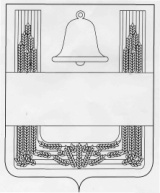 РОССИЙСКАЯ  ФЕДЕРАЦИЯАДМИНИСТРАЦИЯ ХЛЕВЕНСКОГО МУНИЦИПАЛЬНОГОРАЙОНА ОТДЕЛ  ОБРАЗОВАНИЯПриказ   26 января 2018 г.                                                                                        №14с. ХлевноеОб итогах проведения муниципального этапа олимпиады школьников по основам безопасности дорожного  движения «Дорожная азбука»В целях реализации государственной программы «Обеспечение общественной безопасности населения на территории Липецкой области» и в целях пропаганды безопасности дорожного движения, на основании приказа отдела образования Хлевенского муниципального района№01 от 10.01.2018 года «О проведении муниципального этапа олимпиады школьников по основам безопасности дорожного движения «Дорожная азбука»» (далее Олимпиада) 24 января 2018 года на базе МБОУ «Лицей села Хлевное» муниципальное бюджетное учреждение дополнительного образования Дом творчества с.Хлевное (МБУ ДО ДТ) провел Олимпиаду.Олимпиада проходила в 2 этапа. Первый этап проводился  общеобразовательными  учреждениями в январе 2018 года. Победители первого этапа, а это 81 учащийся среди 5-11 классов из 11 школ района, приняли участие во втором этапе Олимпиады. Не принял участие Отскоченский филиал МБОУ СОШ с. Дмитряшевка.Олимпиада проходила в форме тестирования с использованием современных компьютерных технологий. Участникам необходимо было ответить на 50 слайд-вопросов. Для учащихся 9-11 классов проводилось дополнительное тестирование по программе подготовки водителей категории «А» и « В».В Олимпиаде лучшие результаты показали учащиеся МБОУ «Лицей села Хлевное», МБОУ «СОШ с.Воробьевка». На основании  вышеизложенногоПРИКАЗЫВАЮ:                                                                                                             1. Наградить почетными грамотами отдела образования Хлевенского муниципального района победителей Олимпиады:-Куницына Маргарита, 5 класс МБОУ «СОШ с.Воробьевка», подготовила Третьяк Нина Васильевна, учитель географии;-Воронина Алёна, 6 класс МБОУ «СОШ с.Воробьевка», подготовила Третьяк Нина Васильевна, учитель географии;-Болдырев Артём, 7 класс МБОУ «СОШ с.Воробьевка», подготовила Третьяк Нина Васильевна, учитель географии;-Часовников Александр, 7 класс МБОУ «Лицей с.Хлевное, подготовил Пополитов Алексей Юрьевич, Пополитов Юрий Иванович, учителя автодела;-Коровина Мария, 8 класс МБОУ «СОШ с.Воробьевка», подготовила Третьяк Нина Васильевна, учитель географии;-Фаустова Екатерина, 8 класс МБОУ СОШ с.Дмитряшевка, подготовил Артемов Сергей Михайлович, преподаватель-организатор ОБЖ;-Титов Константин, 8 класс МБОУ «Лицей с.Хлевное», подготовил Пополитов Алексей Юрьевич, Пополитов Юрий Иванович, учителя автодела;-Бабина Алёна, 8 класс Старо-Дубовский филиал МБОУ «Лицей с.Хлевное», подготовил Грязнов Юрий Анатольевич, учитель ОБЖ;-Булавина Анастасия, 8 класс МБОУ «СОШ с.Воробьевка», подготовила Третьяк Нина Васильевна, учитель географии;-Попова Виктория, 9 класс МБОУ «Лицей с.Хлевное», подготовил Пополитов Алексей Юрьевич, Пополитов Юрий Иванович, учителя автодела;-Дедов Максим, 9 класс МБОУ «СОШ с.Воробьевка», подготовила Третьяк Нина Васильевна, учитель географии;-Санин Илья, 10 класс МБОУ «Лицей с.Хлевное», подготовил Пополитов Алексей Юрьевич, Пополитов Юрий Иванович, учителя автодела;-Мурина Анастасия, 10 класс МБОУ «Лицей с.Хлевное»,подготовил Пополитов Алексей Юрьевич, Пополитов Юрий Иванович, учителя автодела;-Болдырев Дмитрий, 11 класс МБОУ «СОШ с.Воробьевка», подготовила Третьяк Нина Васильевна, учитель географии;-Лазарев Ярослав, 11 класс МБОУ «Лицей с.Хлевное»,подготовил Пополитов Алексей Юрьевич, Пополитов Юрий Иванович, учителя автодела;-Щербатых Евгения, 11 класс МБОУ «Лицей с.Хлевное», подготовил Пополитов Алексей Юрьевич, Пополитов Юрий Иванович, учителя автодела.Тестирование по программе подготовки водителей категории «А» и «Б»-Лазарев Ярослав, 11 класс МБОУ «Лицей с.Хлевное»,подготовил Пополитов Алексей Юрьевич, Пополитов Юрий Иванович, учителя автодела;-Санин Илья, 10 класс МБОУ «Лицей с.Хлевное», подготовил Пополитов Алексей Юрьевич, Пополитов Юрий Иванович, учителя автодела;-Попова Виктория, 9класс МБОУ «Лицей с.Хлевное», подготовил Пополитов Алексей Юрьевич, Пополитов Юрий Иванович, учителя автодела;-Бабина Алёна, 8 класс Старо-Дубовский филиал МБОУ «Лицей с.Хлевное», подготовил Грязнов Юрий Анатольевич, учитель ОБЖ;       2. Наградить почетными грамотами муниципального бюджетного учреждения дополнительного образования Дома творчества с.Хлевное (В.В.Кудаева) призеров Олимпиады и преподавателей, подготовивших победителей и призеров муниципального этапа Олимпиады.5 класс 2 место –  Коротких Анна, МБОУ СОШ с.Дмитряшевка, подготовил Артемов Сергей Михайлович, преподаватель-организатор ОБЖ3 место –Дуванив Илья, МБОУ СОШ с.Дмитряшевка, подготовил Артемов Сергей Михайлович, преподаватель-организатор ОБЖ                -Конюшихина Ксения, Старо-Дубовский филиал МБОУ «Лицей с.Хлевное», подготовил Грязнов Юрий Анатольевич, учитель ОБЖ6 класс2 место –  Баркова Ирина, МБОУ «СОШ с.Воробьевка», подготовила Третьяк Нина Васильевна, учитель географии3 место – Дедова Анастасия, МБОУ СОШ с.Дмитряшевка, подготовил Артемов Сергей Михайлович, преподаватель-организатор ОБЖ7 класс 2 место –  Артемова Наталья,   Фомино-Негачевский филиал МБОУ СОШ с. Дмитряшевка, подготовил Смирнов Евгений Петрович, учитель ОБЖ                                - Семынина Снежанна, МБОУ СОШ с.Дмитряшевка, подготовил Артемов Сергей Михайлович, преподаватель-организатор ОБЖ3 место – Клюев Артём, МБОУ СОШ с.Дмитряшевка, подготовил Артемов Сергей Михайлович, преподаватель-организатор ОБЖ 8 класс 2 место – Июдин Виктор,  МБОУ «Лицей с.Хлевное», подготовил Пополитов Алексей Юрьевич, Пополитов Юрий Иванович, учителя автодела3 место – Гречко Ирина, МБОУ «СОШ с. Новое Дубовое», подготовил Бабаков Виктор Васильевич, учитель ОБЖ9 класс2 место – Добромыслова Лариса, МБОУ СОШ с.Дмитряшевка, подготовил Артемов Сергей Михайлович, преподаватель-организатор ОБЖ3 место – Бышевская Валентина, Старо-Дубовский филиал МБОУ лицей с.Хлевное, подготовил Грязнов Юрий Анатольевич, учитель ОБЖ10 класс 2 место –  Чурсин Артём,  МБОУ СОШ с.Елецкая Лозовка, подготовила Чурсина Людмила Алексеевна , преподаватель ОБЖ                – Баркалов Евгений, МБОУ СОШ с.Елецкая Лозовка, подготовила Чурсина Людмила Алексеевна , преподаватель ОБЖ3 место – Пальчиков Павел, МБОУ СОШ с.Дмитряшевка, подготовил Артемов Сергей Михайлович, преподаватель-организатор ОБЖ11 класс 2 место – Шуликина Яна,  МБОУ «СОШ с.Воробьевка», подготовила Третьяк Нина Васильевна, учитель географии             – Пыркова Анастасия, МБОУ «СОШ с. Новое Дубовое», подготовил Бабаков Виктор Васильевич, учитель ОБЖ              - Лисов Максим, МБОУ «СОШ с. Новое Дубовое», подготовил Бабаков Виктор Васильевич, учитель ОБЖ3 место – Лемак Марианна, МБОУ «СОШ с. Конь-Колодезь», подготовил Дедов Виктор Анатольевич, учитель ОБЖТестирование по программе подготовки водителей категории «А» и «Б»9 класс2 место – Савельев Евгений,  МБОУ «СОШ с. Конь-Колодезь», подготовил Дедов Виктор Анатольевич, учитель ОБЖ3 место – Руднев Александр, МБОУ «СОШ с. Новое Дубовое», подготовил Бабаков Виктор Васильевич, учитель ОБЖ10 класс2 место  – Вельховская Алина, МБОУ «СОШ с.Конь-Колодезь», подготовил Дедов Виктор Анатольевич, учитель ОБЖ3 место – Чурсин Артём, МБОУ СОШ с.Елецкая Лозовка, подготовила Чурсина Людмила Алексеевна , преподаватель ОБЖ 11 класс 2 место – Болдырев Дмитрий,  МБОУ «СОШ с.Воробьевка», подготовила Третьяк Нина Васильевна, учитель географии3 место –Пыркова Анастасия, МБОУ «СОШ с. Новое Дубовое», подготовил Бабаков Виктор Васильевич, учитель ОБЖ.3. Контроль исполнения приказа возложить на специалиста-эксперта отдела образования  Пожидаеву Н.Н.Начальник                                                                                С.И.Алехин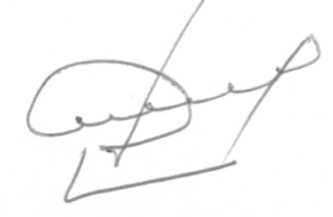 Кудаева В.В.2-11-79